2022 Dark Sky Event Calendar – Rappahannock County ParkRCRFA will open the park a total of nine (9) evenings during 2022 during which the public can come and observe the night skies (nominally once a month during the warmer months).  These are listed below. NOTE:  RLEP will provide a Dark Sky Event/ Program on 4 of the scheduled viewing evenings.Change to Daylight Savings Time: Sun. March 13.  Change to Standard Time: Sun. Nov. 6New Moon: Mar 31Free Observation Evening:  Sat. Apr. 2 (Sunset 7:35 pm - thin moon crescent)New Moon: Apr 30Dark Sky Event:  Sat. Apr. 30, 8:00 pm – (Sunset 8:00 pm - no moon)Full Moon: May 15Free Observation Evening:  Sat. May 21 (Sunset 8:15 pm – last quarter)Full Moon: June 14Dark Sky Event:  Sat. June 11, 8:30 pm – (Sunset 8:32 pm – near full moon)New Moon: July 28Free Observation Evening:  Sat. July 30, (Sunset 8:22 pm - thin moon crescent)New Moon: Aug. 27Dark Sky Event:  Sat. Aug. 27, 7:45 pm – (Sunset 7:51 pm - no moon)Full Moon: Sept 10Free Observation Evening:  Sept 17 (Sunset 7:14  last quarter)New Moon: Sept. 25Dark Sky Event:  Sat. Sept. 24, 7:00 pm – (Sunset 7:06 pm - no moon)New Moon: Oct. 25Free Observation Evening:  Sat. Oct. 22, (Sunset 6:26 pm - no moon)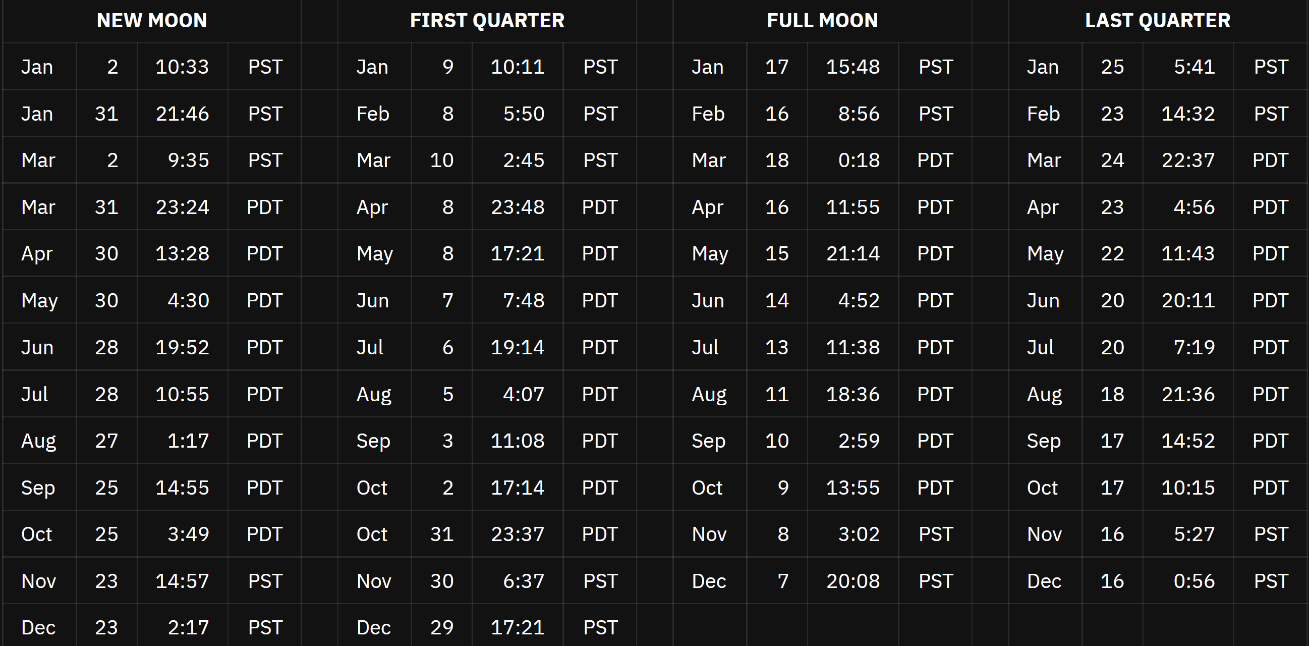 